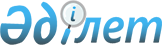 О внесении изменений и дополнений в постановление Правительства Республики Казахстан от 18 марта 2005 года № 246 "Об утверждении Правил рыболовства"
					
			Утративший силу
			
			
		
					Постановление Правительства Республики Казахстан от 30 января 2013 года № 64. Утратило силу постановлением Правительства Республики Казахстан от 4 сентября 2015 года № 745

      Сноска. Утратило силу постановлением Правительства РК от 04.09.2015 № 745 (вводится в действие по истечении десяти календарных дней после дня его первого официального опубликования).      Правительство Республики Казахстан ПОСТАНОВЛЯЕТ:



      1. Внести в постановление Правительства Республики Казахстан от 18 марта 2005 года № 246 «Об утверждении Правил рыболовства» (САПП Республики Казахстан, 2005 г., № 12, ст. 136) следующие изменения и дополнения:



      в Правилах рыболовства, утвержденных указанным постановлением:



      пункт 6 исключить;



      пункт 7 изложить в следующей редакции:

      «7. Промысловая мера рыбы измеряется от вершины рыла (при закрытом рте) до основания средних лучей хвостового плавника и устанавливается в соответствии с приложением к настоящим Правилам. Промысловая мера раков определяется измерением от середины глаза до конца хвостовой пластинки.»;



      пункт 9 изложить в следующей редакции:

      «9. В случае прилова осетровых видов рыб, жизнеспособные особи подлежат выпуску в естественную среду обитания, а нежизнеспособные (снулые) особи подлежат безвозмездной сдаче субъекту государственной монополии.»;



      пункт 11 исключить;



      в пункте 14:



      подпункт 1) изложить в следующей редакции:

      «1) изъятие рыбных ресурсов и других водных животных без разрешения на пользование животным миром, выдаваемое в установленном порядке (далее – разрешение);»;



      подпункт 13) исключить;



      в подпункты 17) и 18) внесены изменения на казахском языке, текст на русском языке не меняется;



      дополнить подпунктом 19) следующего содержания:

      «19) изъятие рыбы менее промысловой меры, установленной в приложении к настоящим Правилам.»;



      пункт 16 изложить в следующей редакции:

      «16. Количество изъятых рыбных ресурсов и других водных животных отмечается в разрешении на пользование животным миром или путевке (при любительском (спортивном) рыболовстве) или промысловом журнале.

      При осуществлении любительского (спортивного) рыболовства в резервном фонде рыбохозяйственных водоемов и (или) участков с изъятием до пяти килограмм на одного рыболова за выезд количество изъятых рыбных ресурсов и других водных животных отметки не требует.»;



      подпункт 11) пункта 20 изложить в следующей редакции:

      «11) применять орудия и способы лова, не предусмотренные в разрешениях;»;



      дополнить пунктом 20-1 следующего содержания:

      «20-1. Лица, осуществляющие промысловое рыболовство, фиксируют каждый улов в повидовом разрезе в промысловом журнале.»;



      пункты 24 и 25 изложить в следующей редакции:

      «24. Любительское (спортивное) рыболовство осуществляется удочками всех систем и наименований (блесна, кармак, жерлицы, спиннинги) с крючками не более 5 штук на одного рыболова, ружьями для подводной охоты, а также специальными приспособлениями, ловушками и секретами для лова раков и других водных животных и беспозвоночных. Специальные ставные приспособления и ружья для подводной охоты используются вне зон отдыха населения на специально отведенных местах.

      25. Любительское (спортивное) рыболовство в резервном фонде рыбохозяйственных водоемов и (или) участков до пяти килограммов на одного рыболова за выезд осуществляется бесплатно без каких-либо разрешений с соблюдением требований настоящих Правил, ограничений и запретов на пользование рыбными ресурсами и другими водными животными.»;



      пункты 26 и 28 исключить;



      пункт 30 изложить в следующей редакции:

      «30. Научно-исследовательский лов отражается в журнале учета лова рыбных ресурсов и других водных животных с указанием времени и места лова, применявшихся орудий лова. В журнале также указываются данные о лицах, ответственных за проведение лова, и информация по дальнейшему использованию данной квоты.»;



      пункт 40 изложить в следующей редакции:

      «40. Основанием для проведения контрольного лова являются обоснование ихтиологической службы территориального подразделения и приказ руководителя.»;



      пункт 53 изложить в следующей редакции:

      «53. Мелиоративный лов проводится субъектами рыбного хозяйства, за которыми закреплены данный водоем и (или) участок, а на резервном фонде другими физическими и юридическими лицами, получившими разрешение на мелиоративный лов в установленном порядке.»;



      пункт 60 исключить;



      дополнить приложением согласно приложению к настоящему постановлению.



      2. Настоящее постановление вводится в действие по истечении десяти календарных дней после первого официального опубликования.        Премьер-Министр

      Республики Казахстан                       С. Ахметов

Приложение         

к постановлению Правительства

Республики Казахстан    

от 30 января 2013 года № 64 Приложение        

к Правилам рыболовства    Промысловая мера рыбных ресурсов и других водных животных Для Арало-Сырдаринского рыбохозяйственного бассейна1. Шардаринское водохранилище и река Сырдарья

от Шардаринского водохранилища до государственной

границы с Республикой Узбекистан      Промысловая мера рыбных ресурсов и других водных животных (далее по тексту – промысловая мера рыб) в сантиметрах (далее – см): сазан – 35, судак – 38, белый амур и толстолобик – 45, сом – 65, шемая – 17, чехонь – 31, жерех – 31, белоглазка – 18.2. Река Сырдарья от Шардаринского водохранилища

до административной границы с Кызылординской областью, водоемы

в пределах Южно-Казахстанской области и рек Келес, Арысь      Промысловая мера рыб, в см: сазан – 30, судак – 38, белоглазка – 18, шемая – 17, жерех и чехонь – 31, белый амур и толстолобик – 45, сом – 65.3. Большое, Малое Аральское море и река Сырдарья

в пределах Кызылординской области      Промысловая мера рыб, в см: сазан – 35, жерех – 31, судак – 38, лещ – 20, аральская плотва – 17.4. Водоемы в пределах Кызылординской области      Промысловая мера рыб, в см: сазан – 32, судак – 38, лещ – 20, плотва – 17, жерех – 31, белый амур и толстолобик – 45. Для Балхаш-Алакольского рыбохозяйственного бассейна1. Озеро Балхаш, река Или от устья до Капшагайского 

водохранилища, реки Каратал, Лепсы, Аксу, Аягуз, дельтовые 

и пойменные водоемы этих рек со всеми протоками и рукавами      Промысловая мера рыб, в см: сазан – 40, лещ – 19, жерех – 37, судак – 37.2. Капшагайское водохранилище и река Или 

от Капшагайского водохранилища до Государственной границы

Республики Казахстан с Китайской Народной Республикой (далее – КНР)      Промысловая мера рыб, в см: лещ – 26, сазан – 40, белый амур – 55, сом – 80, судак – 38, жерех – 37, толстолобик – 70. 3. Алакольская система озер      Промысловая мера рыб, в см: судак – 37, сазан – 43. Для Зайсан-Иртышского рыбохозяйственного бассейна1. Бухтарминское водохранилище, озеро Зайсан и река Иртыш

от впадения в озеро Зайсан до Государственной границы

Республики Казахстан с КНР      Промысловая мера рыб, в см: сазан – 45, рипус – 19, судак – 38, щука – 32.2. Шульбинское водохранилище      Промысловая мера рыб, в см: сазан – 36, судак – 38.3. Водоемы и река Иртыш в пределах Павлодарской области      Промысловая мера рыб, в см: сазан – 32, судак – 32. Для Ишимского рыбохозяйственного бассейна      Водоемы в пределах Акмолинской и Северо-Казахстанской областей      Промысловая мера рыб, в см: щука – 42. Для Нура-Сарысуского рыбохозяйственного бассейна1. Водоемы Нура-Сарысуского бассейна      Промысловая мера рыб, в см: карп (сазан) – 32, судак – 35, линь – 20, щука – 35 для промыслового лова, и 25 для любительского (спортивного) лова, белый амур – 45, толстолобик – 45, рипус, сиг гибридный, пелядь – 22.2. Канал имени Каныша Сатпаева в пределах

Карагандинской и Павлодарской областей      Промысловая мера рыб, в см: карп (сазан) – 32, судак – 35, щука – 35 для промыслового лова и 25 для любительского (спортивного) лова, белый амур – 45, толстолобик – 45, линь – 20. Для Тобол-Торгайского рыбохозяйственного бассейнаВодоемы в пределах Костанайской и Актюбинской областей      Промысловая мера рыб, в см:

      1) для водоемов Костанайской области (за исключением Верхне-Тобольского и Каратомарского водохранилищ): сазан (карп) – 26, судак – 45, лещ – 20, линь – 20, щука – 45, налим – 45, ряпушка – 16, рипус – 22, пелядь – 26, сиг – 30, рак – 9;

      2) для Верхне-Тобольского и Каратомарского водохранилищ: сазан (карп) – 45, судак – 45, лещ – 22, линь – 20, щука – 45, налим – 45, ряпушка – 16, рипус – 22, пелядь – 26, сиг – 30, рак – 9;

      3) для водоемов Актюбинской области: щука – 40, лещ – 19, карп (сазан) – 33, карась – 21, язь – 24, плотва – 19, линь – 17, судак – 37, сом – 53, жерех – 40, налим – 45, рак – 9. Для Урало-Каспийского рыбохозяйственного бассейна1. Казахстанский сектор Каспийского моря      Промысловая мера рыб, в см: судак в северном Каспии – 37, судак морской в среднем Каспии – 30, сазан, кроме восточной части Каспийского моря – 40, сазан в восточной части Каспия – 30, лещ – 24, вобла – 17, красноперка – 17, сельдь – 20, пузанок – 14, белый амур – 75, толстолобик – 75, килька анчоусовидная и большеглазая – 7, рак – 9, жерех – 41, кефаль – 24, сом – 53, щука – 30, густера – 17, чехонь – 26, белоглазка – 22.2. Водоемы Урало-Каспийского бассейна в пределах Атырауской области      Промысловая мера рыб, в см: вобла – 18, судак – 37, жерех – 41, сом – 53, щука – 30, сазан – 40, густера – 17, белоглазка – 22, красноперка – 17, чехонь – 26, лещ – 24, берш – 26.3. Водоемы Урало-Каспийского бассейна

в пределах Западно-Казахстанской области      Промысловая мера рыб, в см: сазан – 40, лещ – 24, вобла – 17, красноперка – 17, белый толстолобик – 75, рак – 9 см, судак – 43, жерех – 41, сом – 53, щука – 30. Для Шу-Таласского рыбохозяйственного бассейна      Промысловая мера рыб, в см: сазан – 36, судак – 42, лещ – 21, карась – 20, язь и красноперка – 22, плотва и елец – 19, жерех – 31, белый амур и толстолобик – 45.
					© 2012. РГП на ПХВ «Институт законодательства и правовой информации Республики Казахстан» Министерства юстиции Республики Казахстан
				